В соответствии с пунктом 37 статьи 1, статьей 55.25 Градостроительного кодекса Российской Федерации, Законом Красноярского края от 23.05.2019 №7-2784 «О порядке определения границ прилегающих территорий в Красноярском крае», решениями Сосновоборского городского Совета депутатов от 22.08.2018 №32/131-р «Об утверждении Правил благоустройства территории муниципального образования город Сосновоборск», руководствуясь статьями 26, 38 Устава города Сосновоборска Красноярского края, ПОСТАНОВЛЯЮУтвердить описание прилегающей территории, общей площадью 590 ± 9 кв.м., местоположение установлено относительно ориентира, расположенного в границах участка. Почтовый адрес ориентира: Красноярский край, г. Сосновоборск, ул. Ленинского комсомола, 25 (прилагается).Объект, по отношению к которому устанавливается прилегающая территория: земельный участок с кадастровым номером 24:56:0201006:16. Правообладатель (правообладатели): Собственники помещений в многоквартирном доме; реквизиты документа-основания: п.5 ст.16 от 29.12.2004 № 189-ФЗ. Общая долевая собственность.2. Опубликовать постановление в городской газете «Рабочий» и разместить на официальном сайте администрации города Сосновоборска.Контроль за исполнением постановления возложить на заместителя Главы города по вопросам жизнеобеспечения (Д.В. Иванов).И.о. Главы города Сосновоборска                                                          Д.В. ИвановПриложение к постановлению администрации города Сосновоборска04 октября 2023  №1316ОПИСАНИЕ ПРИЛЕГАЮЩЕЙ ТЕРРИТОРИИМестоположение прилегающей территории (адресные ориентиры): Россия, Красноярский край, г. Сосновоборск, ул. Ленинского комсомола, в районе дома 25.											 Кадастровый номер объекта, по отношению к которому устанавливается прилегающая территория: 24:56:0201006:16				 Сведения о собственнике и (или) ином законном владельце здания, строения, сооружения, земельного участка, а также уполномоченном лице: Правообладатель (правообладатели):	Собственники помещений в многоквартирном доме; реквизиты документа-основания: п.5 ст.16 от 29.12.2004 № 189 ФЗ.										Площадь прилегающей территории: 590 ± 9 кв.м.					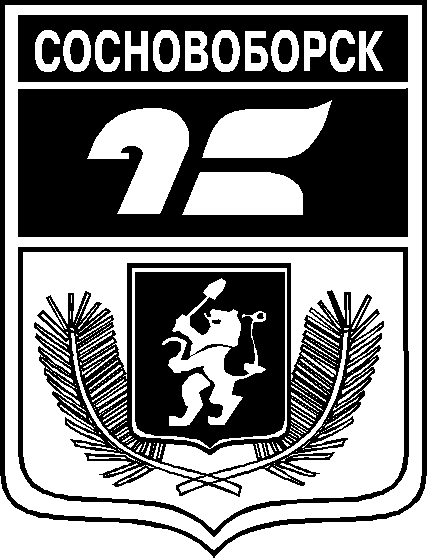 АДМИНИСТРАЦИЯ ГОРОДА СОСНОВОБОРСКАПОСТАНОВЛЕНИЕ04 октября 2023                                                                                                                          № 1316АДМИНИСТРАЦИЯ ГОРОДА СОСНОВОБОРСКАПОСТАНОВЛЕНИЕ04 октября 2023                                                                                                                          № 1316АДМИНИСТРАЦИЯ ГОРОДА СОСНОВОБОРСКАПОСТАНОВЛЕНИЕ04 октября 2023                                                                                                                          № 1316АДМИНИСТРАЦИЯ ГОРОДА СОСНОВОБОРСКАПОСТАНОВЛЕНИЕ04 октября 2023                                                                                                                          № 1316АДМИНИСТРАЦИЯ ГОРОДА СОСНОВОБОРСКАПОСТАНОВЛЕНИЕ04 октября 2023                                                                                                                          № 1316Об утверждении описания прилегающей территории земельного участка с кадастровым номером 24:56:0201006:16Об утверждении описания прилегающей территории земельного участка с кадастровым номером 24:56:0201006:16Обозначение характерных точек границ Координаты, м Координаты, м Обозначение характерных точек границ XY1643807.63127692.072643803.94127689.083643833.57127652.344643772.32127602.655643777.24127601.766643836.76127648.427643838.59127651.818643837.45127655.419643809.72127689.651643807.63127692.07Графическая частьГрафическая частьУсловные обозначенияУсловные обозначения_____________граница прилегающей территорииповоротная точка границ прилегающей территории24:56:0201006:16кадастровый номер земельного участка (объекта недвижимости), по отношению к которому устанавливается прилегающая территория24:56:0201006кадастровый квартал____________граница кадастрового квартала- - - - - - -границы объектов, расположенных на прилегающей территорииМасштаб 1:1000Масштаб 1:1000